Guía Lenguaje - Género NarrativoInstrucciones Generales:Lee atentamente el siguiente cuentoResponde las siguientes preguntas para verificar tu comprensión del texto.  }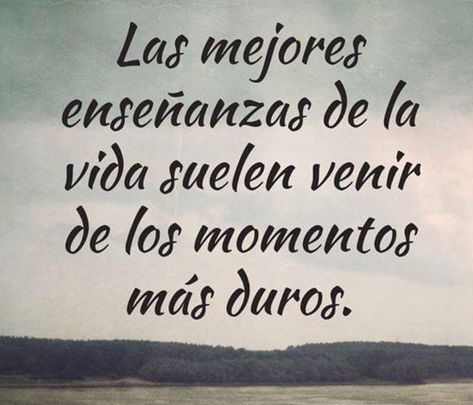 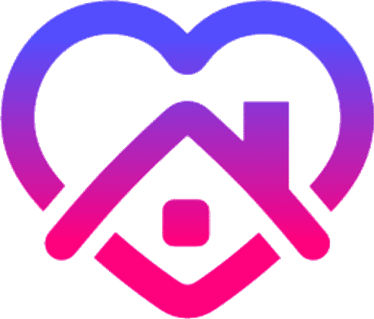 Fecha: semana 08 al 12 de junio 1° medio A, B y CObjetivo de Aprendizaje PriorizadoNombre: ____________________________________________________________Nombre: ____________________________________________________________OA 8: Formular una interpretación de los textos literarios leídos o vistos, que sea coherente con su análisis, considerando:Una hipótesis sobre el sentido de la obra, que muestre un punto de vista personal, histórico, social o universal.Una crítica de la obra sustentada en citas o ejemplos.La presencia o alusión a personajes, temas o símbolos de algún mito, leyenda, cuento folclórico o texto sagrado.La relación de la obra con la visión de mundo y el contexto histórico en el que se ambienta y/o en el que fue creada, ejemplificando dicha relación.Si tienes dudas me puedes escribir a mi correo institucional losorio@sanfernandocollege.clSi tienes dudas me puedes escribir a mi correo institucional losorio@sanfernandocollege.clOA 8: Formular una interpretación de los textos literarios leídos o vistos, que sea coherente con su análisis, considerando:Una hipótesis sobre el sentido de la obra, que muestre un punto de vista personal, histórico, social o universal.Una crítica de la obra sustentada en citas o ejemplos.La presencia o alusión a personajes, temas o símbolos de algún mito, leyenda, cuento folclórico o texto sagrado.La relación de la obra con la visión de mundo y el contexto histórico en el que se ambienta y/o en el que fue creada, ejemplificando dicha relación.Viejo Pillo (Guillermo Blanco, escritor chileno) Alguien dijo que el pueblo ya no parecía el mismo faltando don Juan. Otro lanzo una risa sin voz, y el sarcasmo inevitable, si, ahora iba a estar mejor el pueblo. La gente modesta no entendía mucho eso de la institución. Para ellos había una palabra que lograba definir con mayor exactitud al personaje: pillo.En su brevedad cabían desde la admiración a contrapelo - ¡Será pillo don Juan! - hasta el permanente despecho - ¡Viejo pillo! -, pasando por toda la gama de la rebeldía o la ira involuntariamente sofocada, el rencor, el odio quieto, la envidia silenciosa. Nunca simpatía ni desprecio sin matices.Nadie dejó, no obstante, de sentir a su manera que don Juan no estaba.Desaparecía, para unos, la figura bonachona y obsequiosa, inseparable del paisaje vernáculo. La institución. Para otros era un enemigo menos, en medio de tantos seres y cosas enemigas. Dos o tres se atrevieron a imaginar, sin verdadera esperanza, un nuevo almacenero cuyos kilos y cuya aritmética no se hallasen sujetos a esotéricos altibajos.Todos son iguales, se encogía de hombros el fatalismo de la mayoría.Como una muela que falta, la ausencia de don Juan resultaba más real, más tangible que su presencia. Y la memoria de los puquianos era una lengua que se metía con reiteración incontenible en la encía desnuda de esta anécdota, de aquella estampa. De esa tarde en que Antonio…De la noche del Año Nuevo, cuando el Traro, ja, ja, este Traro… De cierta vez que el teniente…El pueblo entero, queriéndolo, o no, realizaba una apasionante reconstitución de los hechos. Conocían en detalle el final espectacular. El comienzo despertaba poco a poco, medio desperezándose, sus memorias, con la vaga intangibilidad de un mito: parecía que don Juan hubiese vivido en Los Puquios desde siempre, que perteneciera al lugar, igual que la iglesia y los faroles de gas y el reumático puente sobre el estero. Solo las voces aédicas de los viejos -no, no, hijito- eran capaces de retroceder hasta el génesis. Jue pa ese sequía grande…Esu’era. ¡Sequía!¿Y no si’acuerda el aguacero, cuando llego la carretera con loh meuleh?La pura.Paso too er día…, doh diah, dehcargando caa veh que amainaba.Ei tá, puh: si acabaaé terminar la sequía. ¿No ve?Era joven don Juan en ese tiempo. Veintitantos años tal vez. Pero ya era don Juan. Y ya era gordo, y tenía ya ese aspecto vagamente porcino, y el bigotito pulcro y retorcido de futre – futre de entonces-, que se le había ido quedando pegado con el andar de los años, y luego le daba un toque indefinible de “antiguo”. Y la piel algo morena. Y la papada donde empollaba, floja, floja, su voz de eco profundo, hecha como aposta para decir:No se fía.Pero, don Juan…No se fía – cantando casi demorándose con voluptuosidad en la alegría irresponsable de la i.Guillermo Blanco (2010). Viejo pillo. En Cuero del diablo.                                         Santiago: Zig-Zag. (fragmento)Según el pueblo, ¿Qué características psicológicas tenía don Juan? Justifica con partes del texto.____________________________________________________________________________________________________________________________________________________________________________________________________________________________________________________________________________________________________________________________________________________________________________________________________________________________________¿Qué crees que significa ser un “viejo pillo”?____________________________________________________________________________________________________________________________________________________________________________________________________________________________________________________________________________________________________________________________________________________________________________________________________________________________________Subraya el salto temporal presente en el relato. Escribe a cuál anacronía corresponde.Lee con atención en siguiente enunciado “Al saber la noticia, los dueños del fundo de los alrededores sentenciaban, con curiosa y más bien abstracta unanimidad, que don Juan había sido una institución en Los Puquios”¿Qué quiere decir “había sido una institución?______________________________________________________________________________________________________________________________________________________________________________________________________________________________________________________________________________________________________________________________________________________________¿Por qué crees que el pueblo no entendía lo que es ser una institución?________________________________________________________________________________________________________________________________________________________________________________________________________________________________________________________________________________________Después de responder las preguntas, puedes comenzar a escribir el nuevo final para el relato.Identifica el tiempo referencial histórico para la obra; ¿cuál crees que es? Investiga en internet sobre el cuento.Utiliza el mismo tipo de salto temporal presente en el fragmento leído.Respeta los elementos narrativos principales del relato (narrador, personajes, espacio).Escribir el final del cuento¿Para que me puede servir reconocer el tiempo en las narraciones?____________________________________________________________________________________________________________________________________________________________________________________________________________________________________________________________________________________________________________________________________________________________________________________________________________________________________